Беседа: «Как мы развлекаемся летом»Тема: «Летние виды спорта и игры»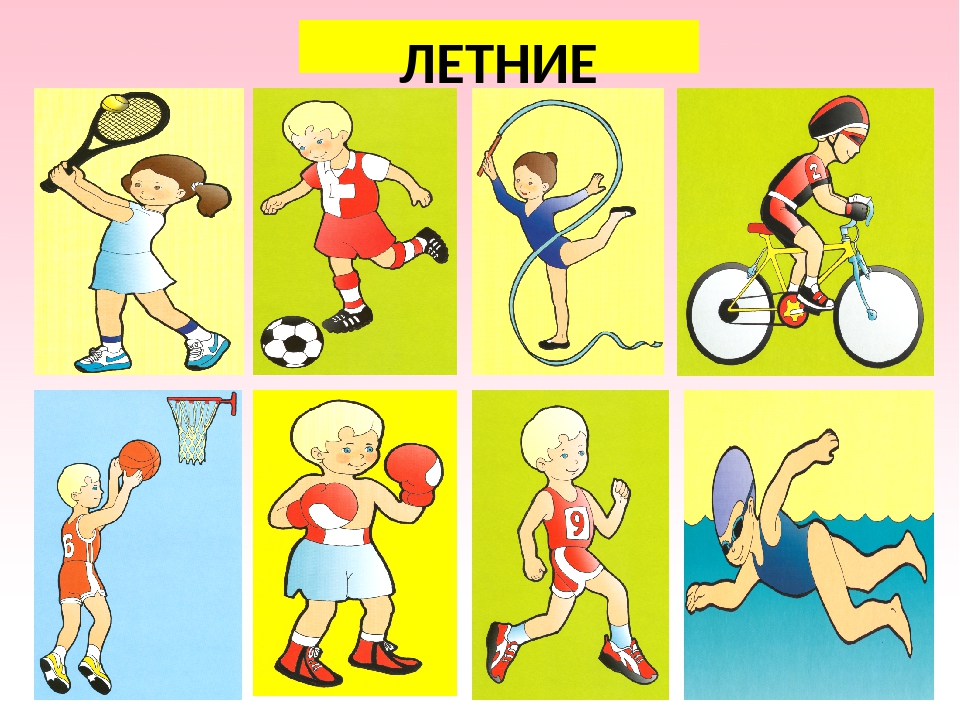 